UNDERGRADUATE CURRICULUM COMMITTEE (UCC)
PROPOSAL FORM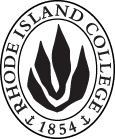 Cover pagescroll over blue text to see further important instructions: please read.N.B. DO NOT USE HIGHLIGHT, PLEASE DELETE THE WORDS THAT DO NOT APPLY TO YOUR PROPOSALALL numbers in section (A) need to be completed, including the impact ones.B.  NEW OR REVISED COURSES  DO NOT USE HIGHLIGHT. DELETE THIS WHOLE PAGE IF THE PROPOSAL DOES NOT INCLUDE A NEW OR REVISED COURSE.D. SignaturesChanges that affect General Education in any way MUST be approved by ALL Deans and COGE Chair.Changes that directly impact more than one department/program MUST have the signatures of all relevant department chairs, program Coordinators, and relevant dean (e.g. when creating/revising a program using courses from other departments/programs). Check UCC manual 4.2 for further guidelines on whether the signatures need to be approval or acknowledgement.Proposals that do not have appropriate approval signatures will not be considered. Type in name of person signing and their position/affiliation.Send electronic files of this proposal and accompanying catalog copy to curriculum@ric.edu and a printed or electronic signature copy of this form to the current Chair of UCC. Check UCC website for due dates.D.1. Approvals:   required from programs/departments/deans who originate the proposal.  may include multiple departments, e.g., for joint/interdisciplinary proposals. A.1. CourseSPED 460:  Capstone: Specialized Language ProgramsSPED 460:  Capstone: Specialized Language ProgramsSPED 460:  Capstone: Specialized Language ProgramsSPED 460:  Capstone: Specialized Language ProgramsReplacing A.2. Proposal typeCourse:  creationCourse:  creationCourse:  creationCourse:  creationA.3. OriginatorCara McDermott-FasyHome departmentSpecial Education Special Education Special Education A.4. Context and Rationale      The Special Education Department has carefully reviewed the course sequence in the Special Education program.  Some new courses have been added, and existing courses re-sequenced and modified to provide learning opportunities that mirror the changing field of special education in RI and across the country.  In addition, and more importantly for this course, faculty from both the Elementary Education and Special Education Departments who teach courses in the literacy scope and sequence have worked together, and are continuing to work, on reimagining courses in this content strand to better prepare Teacher Candidates to teacher reading and writing in general and support students with Language-based learning disability such as dyslexia in particular.  This proposal is requesting:ADDITIONNew Course:     SPED 460.  This course will be one of two options available to Teacher Candidates in their last semester prior to student teaching as a capstone experience (the other is ELED 440 Capstone: STEAM/Project-Based Learning).   Teacher Candidates who select this option, will be provided with an opportunity to explore in greater depth the needs of students with language based learning differences and reflect upon how, where, and to what extent they, and their families, are being (or could be) served in schools.     The Special Education Department has carefully reviewed the course sequence in the Special Education program.  Some new courses have been added, and existing courses re-sequenced and modified to provide learning opportunities that mirror the changing field of special education in RI and across the country.  In addition, and more importantly for this course, faculty from both the Elementary Education and Special Education Departments who teach courses in the literacy scope and sequence have worked together, and are continuing to work, on reimagining courses in this content strand to better prepare Teacher Candidates to teacher reading and writing in general and support students with Language-based learning disability such as dyslexia in particular.  This proposal is requesting:ADDITIONNew Course:     SPED 460.  This course will be one of two options available to Teacher Candidates in their last semester prior to student teaching as a capstone experience (the other is ELED 440 Capstone: STEAM/Project-Based Learning).   Teacher Candidates who select this option, will be provided with an opportunity to explore in greater depth the needs of students with language based learning differences and reflect upon how, where, and to what extent they, and their families, are being (or could be) served in schools.     The Special Education Department has carefully reviewed the course sequence in the Special Education program.  Some new courses have been added, and existing courses re-sequenced and modified to provide learning opportunities that mirror the changing field of special education in RI and across the country.  In addition, and more importantly for this course, faculty from both the Elementary Education and Special Education Departments who teach courses in the literacy scope and sequence have worked together, and are continuing to work, on reimagining courses in this content strand to better prepare Teacher Candidates to teacher reading and writing in general and support students with Language-based learning disability such as dyslexia in particular.  This proposal is requesting:ADDITIONNew Course:     SPED 460.  This course will be one of two options available to Teacher Candidates in their last semester prior to student teaching as a capstone experience (the other is ELED 440 Capstone: STEAM/Project-Based Learning).   Teacher Candidates who select this option, will be provided with an opportunity to explore in greater depth the needs of students with language based learning differences and reflect upon how, where, and to what extent they, and their families, are being (or could be) served in schools.     The Special Education Department has carefully reviewed the course sequence in the Special Education program.  Some new courses have been added, and existing courses re-sequenced and modified to provide learning opportunities that mirror the changing field of special education in RI and across the country.  In addition, and more importantly for this course, faculty from both the Elementary Education and Special Education Departments who teach courses in the literacy scope and sequence have worked together, and are continuing to work, on reimagining courses in this content strand to better prepare Teacher Candidates to teacher reading and writing in general and support students with Language-based learning disability such as dyslexia in particular.  This proposal is requesting:ADDITIONNew Course:     SPED 460.  This course will be one of two options available to Teacher Candidates in their last semester prior to student teaching as a capstone experience (the other is ELED 440 Capstone: STEAM/Project-Based Learning).   Teacher Candidates who select this option, will be provided with an opportunity to explore in greater depth the needs of students with language based learning differences and reflect upon how, where, and to what extent they, and their families, are being (or could be) served in schools.     The Special Education Department has carefully reviewed the course sequence in the Special Education program.  Some new courses have been added, and existing courses re-sequenced and modified to provide learning opportunities that mirror the changing field of special education in RI and across the country.  In addition, and more importantly for this course, faculty from both the Elementary Education and Special Education Departments who teach courses in the literacy scope and sequence have worked together, and are continuing to work, on reimagining courses in this content strand to better prepare Teacher Candidates to teacher reading and writing in general and support students with Language-based learning disability such as dyslexia in particular.  This proposal is requesting:ADDITIONNew Course:     SPED 460.  This course will be one of two options available to Teacher Candidates in their last semester prior to student teaching as a capstone experience (the other is ELED 440 Capstone: STEAM/Project-Based Learning).   Teacher Candidates who select this option, will be provided with an opportunity to explore in greater depth the needs of students with language based learning differences and reflect upon how, where, and to what extent they, and their families, are being (or could be) served in schools.A.5. Student impactSince all programs have redesigned their course offerings, it is not assumed that this course addition will have a negative impact.  Positive impact is expected with core knowledge and readiness for the field.Since all programs have redesigned their course offerings, it is not assumed that this course addition will have a negative impact.  Positive impact is expected with core knowledge and readiness for the field.Since all programs have redesigned their course offerings, it is not assumed that this course addition will have a negative impact.  Positive impact is expected with core knowledge and readiness for the field.Since all programs have redesigned their course offerings, it is not assumed that this course addition will have a negative impact.  Positive impact is expected with core knowledge and readiness for the field.Since all programs have redesigned their course offerings, it is not assumed that this course addition will have a negative impact.  Positive impact is expected with core knowledge and readiness for the field.A.6. Impact on other programs Changes will affect Elementary Education Department Roadmap and Program of Study forms.  Changes will affect Elementary Education Department Roadmap and Program of Study forms.  Changes will affect Elementary Education Department Roadmap and Program of Study forms.  Changes will affect Elementary Education Department Roadmap and Program of Study forms.  Changes will affect Elementary Education Department Roadmap and Program of Study forms.  A.7. Resource impactFaculty PT & FT: nonenonenonenoneA.7. Resource impactLibrary:nonenonenonenoneA.7. Resource impactTechnologynonenonenonenoneA.7. Resource impactFacilities:nonenonenonenoneA.8. Semester effectiveFall 2019 A.9. Rationale if sooner than next Fall A.9. Rationale if sooner than next FallOld (for revisions only)Only include information that is being revised, otherwise leave blank (delete provided examples that do not apply)NewExamples are provided for guidance, delete the ones that do not applyB.1. Course prefix and number SPED 460B.2. Cross listing number if anyB.3. Course title Capstone:  Specialized Language ProgramsB.4. Course description Candidates explore the needs of students with language-based learning differences, reflecting upon how, where, and to what extent they, and their families, are being (or could be) served in schools.B.5. Prerequisite(s)SPED 412B.6. OfferedFall  | Spring  | SummerB.7. Contact hours 2B.8. Credit hours2B.9. Justify differences if anyB.10. Grading system Letter grade  | B.11. Instructional methodsFieldwork | Lecture  | Practicum  | Seminar  | Small group | Individual | B.12.CategoriesRequired for major/minor  | NOB.14. General EducationN.B. Connections must include at least 50% Standard Classroom instruction.NOB.15. How will student performance be evaluated?Presentations  | Papers | Interviews | Performance Protocols  | Projects | B.16. Redundancy statementB. 17. Other changes, if anyB.18. Course learning outcomes: List each one in a separate rowProfessional Org.Standard(s), if relevantHow will each outcome be measured?Review of the Foundations of Literacy AcquisitionCEC 1IDA 1RIPTS 1, 2through class discussions, online blog, research paper/projectKnowledge Of Diverse Reading Profiles, Including DyslexiaCEC 1IDA 2RIPTS 1, 2through class discussions, online blog, research paper/projectAssessment Related to LBLDCEC 4IDA 3RIPTS 9through class discussions, online blog, research paper/projectStructured Literacy InstructionCEC 2, 3, 5IDA 4RIPTS 1, 2, 3, 4, 5, 6, 7, 8through class discussions, online blog, research paper/ projectProfessional Dispositions and PracticesCEC 6, 7IDA 4RIPTS 7, 10, 11through class discussions, online blog, research paper/projectB.19. Topical outline: Do NOT insert whole syllabus, we just need a two-tier outlineHistorical Contexta)Reading Wars, b)National Reading PanelThe Current ContextDyslexia:  Facts & FiguresBrain Based Research (i.e. Yale Center for Dyslexia & Creativity)3)    Laws, Ethics and Other IssuesState Dyslexia Legislation in RI & Beyond; Other federal or court guidanceIDA Knowledge and Practice Standards for Teachers of Reading4)   Things to Notice/Coping MechanismsWord CallersComorbidity of ADHD, Dysgraphia and Dyscalculia5)  Critical AssessmentsFamily HistoryPhonological/Phonemic Awareness (i.e. CTOPP); Rapid Naming (RAN/RAS)6)  Evidence Based Strategies Structured LiteracyTeaching handwriting/cursive7)  Specialized Language Approaches/ProgramsExamples:  Orton Gillingham, Wilson (systematic, cumulative, diagnostic-prescriptive, phonics based and multisensory/VAKT)Evidence Based Programs vs. “Research Based Programs”:  Being a Critical Consumer8)  Specialized Language SchoolsLocal Examples:  Middlebridge, Hamilton, Sally BordenWhat do they offer?; Who do they serve?  Or, who is able to access their services?9)  Can We Support Students with LBLD such as Dyslexia within the Public School System?Case Study:  Andover Public SchoolsOthers?  What’s happening in RI Public Schools10)  Narrative InquiryWhat stories do families tell?What are common themes in their narratives?11)  What’s Advocacy Got To Do With It?RI Dyslexia Legislation (& what’s happening in other states)Decoding Dyslexia (US, Canada); International Dyslexia AssociationNamePosition/affiliationSignatureDateYing Hui-Michael Chair of Special Education Department Carolyn Obel-OmiaChair of Elementary Education Department Gerri August/Julie HorwitzDean of Feinstein School of Education and Human Development 